Community Infrastructure LevyAnnual Report for Cranham Parish Council1st April 2018 – 31st March 2019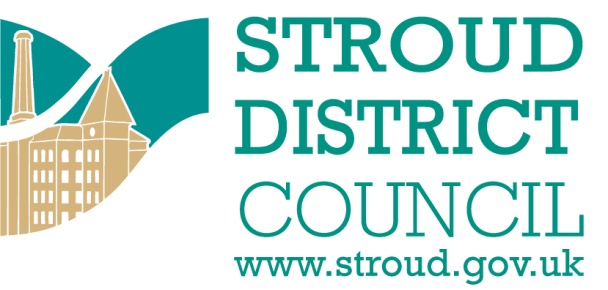 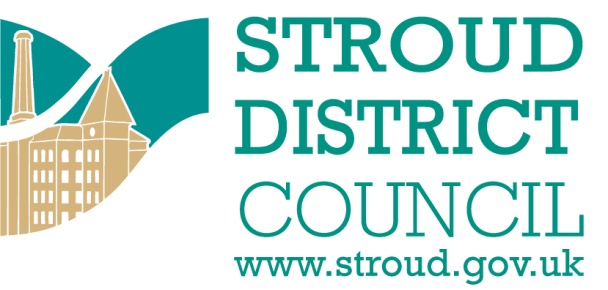 This report is published on 23 May 2019 Cranham Parish Council in accordance with the CIL Regulations 2010.  Copies are made publically available on our Parish Council website www.uptonstleonards-pc.gov.uk and this has been formally reported to our local CIL charging authority Stroud District Council  www.stroud.gov.uk. Produced by Roy Balgobin (Clerk to Cranham Parish Council)Contact details:  01452 621688*  CIL receipts are not kept on account for more than 5 years in line with legislative requirements.CIL Neighbourhood PaymentAmountCIL Receipts for April 2018  £ nilCIL Receipts for October 2018  £nilTotal CIL Income  2018-2019   £ nilBalance carried over from previous financial year (2017-2018)*  £ nilTotal Available Budget for 2018-2019Total Expenditure 2018-2019  (full details over page)  £nilTotal Retained 2018-2019 (to be carried over to 2019-2020)  £nil